Załącznik nr 15do Regulaminu rekrutacji i uczestnictwa w ProjekcieWniosek o przyznanie środków finasowych na rozwój przedsiębiorczościw ramach Projektu „AKTYWIZACJA DOLNOŚLĄSKIEGO RYNKU PRACY- II edycja”nr RPDS.08.05.00-02-0001/17I. WniosekZgodnie z zapisami Rozporządzenia Ministra Infrastruktury i Rozwoju z dnia 2 lipca 2015r. 
w sprawie udzielania pomocy de minimis oraz pomocy publicznej w ramach programów operacyjnych finansowanych z Europejskiego Funduszy Społecznego na lata 2014-2020 (Dz. U. 2015 Poz. 1073), wnoszę 
o przyznanie pomocy de minimis w postaci środków finansowych na rozpoczęcie działalności gospodarczej  w formie jednorazowej dotacji, w celu sfinansowania wydatków umożliwiających funkcjonowanie przedsiębiorstwa.Planowana data rozpoczęcia działalności gospodarczej: ......................……………………………………………..                           (data i czytelny podpis Uczestnika/Uczestniczki  Projektu)BIZNESPLANDANE WNIOSKODAWCY2. OPIS PLANOWAGNEGO PRZEDSIĘWZIĘCIA PLAN MARKETINGOWYPLAN INWESTYCYJNYSYTUACJA EKONOMICZNO-FINANSOWA…………………………………………………………(data i czytelny podpis Uczestnika/Uczestniczki  Projektu)HARMONOGRAM RZECZOWO - FINANSOWY INWESTYCJIOŚWIADCZENIAświadoma/-y odpowiedzialności za składanie fałszywych zeznań oświadczam, że:nie posiadałem/-am zarejestrowanej działalności gospodarczej na terenie Rzeczpospolitej Polskiej, tj. wpis do Centralnej Ewidencji i Informacji o Działalności Gospodarczej, rejestracja w Krajowym Rejestrze Sądowym, prowadzenie działalności na podstawie odrębnych przepisów w okresie 12 miesięcy poprzedzających dzień przystąpienia do Projektu; nie otrzymałem/-am, w okresie ostatnich trzech lat poprzedzających dzień przystąpienia do Projektu, środków na podjęcie działalności gospodarczej pochodzących z funduszy publicznych  oraz  nie ubiegam się o pomoc na pokrycie tych samych wydatków kwalifikowalnych z innych środków publicznych, w tym zwłaszcza ze środków Funduszu Pracy, PFRON, innych programów operacyjnych oraz Działania 8.3  RPO WD 2014-2020, a także innych źródeł środków publicznych udzielanych na podstawie przepisów odrębnych;nie byłem/-am karany/-a za przestępstwo skarbowe, za przestępstwo przeciwko obrotowi gospodarczemu w rozumieniu ustawy z dnia 06 czerwca 1997 r. Kodeks karny (Dz. U. Nr 88 poz.553, z późn. zm.) oraz korzystam w pełni z praw publicznych i posiadam pełną zdolność do czynności prawnych;nie posiadam nieuregulowanych w terminie zobowiązań cywilno-prawnych;w bieżącym roku podatkowym oraz w dwóch poprzedzających go latach podatkowych: nie otrzymałem/am pomocy de minimis otrzymałem pomoc de minimis w wysokości………………….;nie byłem karany karą zakazu dostępu do środków , o których mowa w art. 5 ust. 3 pkt 1 i 4 ustawy z dnia 27 sierpnia 2009r. o finansach publicznych ( Dz. U. z 2017r. poz. 2077, dalej „ufp”) i jednocześnie zobowiązuję się do niezwłocznego powiadomienia Beneficjenta  o zakazach dostępu do środków o których mowa w art. 5 ust. 3 pkt. 1 i 4 ufp orzeczonych w stosunku do mnie w okresie realizacji umowy;działalność gospodarcza, na którą otrzymuję środki nie była wcześniej prowadzona/nie jest prowadzona przez członka rodziny, z wykorzystaniem zasobów materialnych (pomieszczenia, sprzęt itp.) stanowiących zaplecze dla tej działalności;zapoznałem się i akceptuję treść Regulaminu rekrutacji i uczestnictwa w Projekcie oraz przyznawania środków finansowych na rozwój przedsiębiorczości oraz oświadczam, że nie zachodzą wykluczenia z otrzymania środków, o których mowa w §2 Regulaminu.Załączniki:Zaświadczenie potwierdzające ukończenie etapu szkoleniowo-doradczego/Oświadczenie o posiadaniu odpowiedniej wiedzy i umiejętności;Formularz informacji przedstawianych przy ubieganiu się o pomoc de minimis;Kopie zaświadczeń potwierdzających wysokość otrzymanej pomocy de minimis (jeśli dotyczy)Inne (jeśli dotyczy).…………………………………………………………(data i czytelny podpis Uczestnika/Uczestniczki  Projektu)DANE BENEFICJENTA DANE BENEFICJENTA NazwaAgencja Rozwoju Regionalnego „AGROREG” S.A.Adresul. Kłodzka 27; 57-402 Nowa RudaINFORMACJE WYPEŁNIANE PRZEZ OSOBĘ PRZYJMUJĄCĄ WNIOSEKINFORMACJE WYPEŁNIANE PRZEZ OSOBĘ PRZYJMUJĄCĄ WNIOSEKNumer wnioskuIndywidualny numer zgłoszeniowy Data i miejsce złożenia wnioskuPodpis osoby przyjmującej wniosekDANE WNIOSKODAWCYDANE WNIOSKODAWCYDANE WNIOSKODAWCYDANE WNIOSKODAWCYNAZWISKO I IMIONAPESELMIEJSCE URODZENIATELEFONADRES E-MAILA. Wnioskowana kwota dofinansowania na rozwój przedsiębiorczości 
(max. 24 000,00 PLN netto)…………………………………………….. PLN B. Wartość wkładu własnego 
(min. 10% udzielonego dofinansowania)…………………………………………….. PLN, 
tj. ……… % udzielonego dofinansowaniaC. Całkowita wartość wydatków inwestycyjnych netto …………………………………………….. PLN1.1 Życiorys zawodowy Wnioskodawcy1.1 Życiorys zawodowy WnioskodawcyPozycja przedsiębiorstwa jest często determinowana kwalifikacjami osób prowadzących firmę. W poniższej tabeli należy przeanalizować doświadczenie i umiejętności, które posiada wnioskodawca.Pozycja przedsiębiorstwa jest często determinowana kwalifikacjami osób prowadzących firmę. W poniższej tabeli należy przeanalizować doświadczenie i umiejętności, które posiada wnioskodawca.Wykształcenie (proszę podać wszystkie ukończone przez wnioskodawcę szkoły podając również profil/ kierunek/ specjalność)Kursy i szkoleniaDoświadczenie zawodoweInne kwalifikacje i umiejętności przydatne do realizacji planowanego przedsięwzięcia5.   W przypadku spółki cywilnej/spółdzielni/spółdzielni socjalnej należy ściśle wskazać jaką rolę (w tym także jaki będzie planowany zakres obowiązków)  będzie pełnił Wnioskodawca ww. podmiocie.2.1 Dane planowanego przedsiębiorstwa*2.1 Dane planowanego przedsiębiorstwa*Proszę o podanie następujących danych dotyczących planowanego przedsiębiorstwaProszę o podanie następujących danych dotyczących planowanego przedsiębiorstwaPełna nazwa przedsiębiorstwaAdres siedziby przedsiębiorstwa (zgodnie z danymi wskazanymi w trakcie rejestracji działalności gospodarczej) Adres do korespondencjiNumer telefonuLokalizacja planowanej działalności gospodarczej – proszę o podanie miejsca,
w którym będzie faktycznie wykonywana działalność gospodarcza2.2 Opis planowanego przedsięwzięcia2.2 Opis planowanego przedsięwzięciaProszę określić przedmiot, formę organizacyjno – prawną, formę rozliczeń z urzędem skarbowym (podatek VAT) oraz opisać planowane przedsięwzięcieProszę określić przedmiot, formę organizacyjno – prawną, formę rozliczeń z urzędem skarbowym (podatek VAT) oraz opisać planowane przedsięwzięcie1. Czy wnioskodawca zarejestrował działalność gospodarczą/spółdzielnię/spółdzielnię socjalną przed dniem złożenia Wniosku o udzielenie środków finansowych na rozwój przedsiębiorczości?□ Tak□ Nie1. Czy wnioskodawca zarejestrował działalność gospodarczą/spółdzielnię/spółdzielnię socjalną przed dniem złożenia Wniosku o udzielenie środków finansowych na rozwój przedsiębiorczości?□ Tak□ Nie2. Rodzaj działalności (proszę wskazać działalność podstawową/wiodącą)□ Handel□ Produkcja □ Usługi3. Przedmiot i zakres działalności (UWAGA !!!! zgodnie z aktualnie obowiązującą Polską Klasyfikacją Działalności PKD 2007)1. Działalność podstawowa:Nr PKD:………………….…. – nazwa PKD: …………….……………Działalność inna: (proszę opisać j.w.):Nr PKD:………………….…. – nazwa PKD: …………….……………Działalność inna: (proszę opisać j.w.):Nr PKD:………………….…. – nazwa PKD: …………….……………4. Forma organizacyjno – prawna□ Jednoosobowa działalność gospodarcza□ Spółka cywilna (należy wskazać innych wspólników – imię i nazwisko, nr kandydata [jeśli jest to uczestnik projektu]): ……………….□ Spółdzielnia (należy wskazać innych spółdzielców – imię i nazwisko, nr kandydata [jeśli jest to uczestnik projektu]): ……………..□ Spółdzielnia socjalna (należy wskazać innych spółdzielców – imię i nazwisko, nr kandydata [jeśli jest to uczestnik projektu]): ….………….. 5. Forma rozliczeń z Urzędem Skarbowym a) rozliczanie podatku dochodowego:□ karta podatkowa,□ ryczałt od przychodu ewidencjonowanego,□ książka przychodów i rozchodów,□ pełna księgowość.b) podatek VAT:□ Wnioskodawca zamierza zarejestrować się jako podatnik podatku VAT□ Wnioskodawca nie zamierza zarejestrować się jako podatnik podatku VAT.6. Charakterystyka planowanego przedsięwzięcia (w tym opis działalności będącej przedmiotem inicjatywy, motywy założenia przedsiębiorstwa i  uzasadnienie wyboru branży).7. Stan przygotowań do podjęcia działalności gospodarczej (np. pomoc ze strony innych przedsiębiorców, znajomych, rodziny, zawiązane kontakty, wstępne porozumienia).Jakie działania już podjęto w związku z planowanym przedsięwzięciem? 8. Czy realizacja przedsięwzięcia wymaga uzyskania stosownych uprawnień, zezwoleń, certyfikatów, koncesji itp. – jakich i w jakim czasie nastąpi ich uzyskanie? 9. Czy rozpoczęcie/prowadzenie działalności gospodarczej wymaga uzyskania pozwoleń:- pozwolenia na budowę/przebudowę/odbudowę itp. – zgodnie z Prawem budowlanym Dz. U. z 2010 r. Nr 243,poz.1623 
z późn. zm.) i/lub - pozwolenia na zmianę sposobu użytkowania budynku lub jego części – zgodnie z Prawem budowlanym (Dz. U. z 2010 r. Nr 243, poz. 1623 z późn. zm.).□ TAK                         □ NIEOpisać rodzaj pozwolenia, w tym szczegółowo powody jego uzyskania:10. Charakterystyka planowanego zatrudnienia:- planowana wielkość zatrudnienia,- rodzaj formy zatrudnienia (etat, umowa zlecenia itd.)- planowany okres zatrudnienia (od-do).(W przypadku, gdy Wnioskodawca nie planuje zatrudnienia pracowników w chwili rozpoczęcia działalności) w tabeli należy  wpisać „nie dotyczy”)3.1. Opis produktu / usługi3.1. Opis produktu / usługiProszę opisać swój produkt/ usługę. Pokazać w jaki sposób różni się on od produktów konkurencji i na czym polega jego przewaga?Proszę opisać swój produkt/ usługę. Pokazać w jaki sposób różni się on od produktów konkurencji i na czym polega jego przewaga?1. Proszę opisać produkty/usługi oraz określić dla nich rynek.3.2. Charakterystyka rynku3.2. Charakterystyka rynkuProszę wypełnić poniższą tabelę podając, gdzie, do kogo i w jaki sposób będzie prowadzona sprzedaż.Proszę wypełnić poniższą tabelę podając, gdzie, do kogo i w jaki sposób będzie prowadzona sprzedaż.1. Charakterystyka klientów:- kim będą nabywcyproduktów/usług, - proszę podać szacunkową liczbę potencjalnych klientów                             (w wymiarze rocznym),- proszę opisać kluczowych klientów,2. Czy produkty i usługi są przeznaczone na rynek lokalny, regionalny, krajowy czy eksport?3. Jakie są oczekiwania i potrzeby nabywców odnośnie produktów i usługi? W jakim stopniu proponowana oferta odpowiada na te oczekiwania?4. Czy popyt na produkt/ usługę będzie ulegał sezonowym zmianom? Jeśli  tak, jak będą minimalizowane skutki tej sezonowości? 5. Jakie mogą być koszty i bariery wejścia przedsiębiorstwa na rynek? Czy wymaga to dużych nakładów, posiadania technologii, know-how i patentów, koncesji?3.3 Konkurencja na rynku3.3 Konkurencja na rynkuProszę wskazać głównych konkurentów na rynku i zastanowić się, jak będzie ich reakcja na uruchomienie nowego przedsięwzięcia oraz wprowadzenie produktu/usługi na rynek?Proszę wskazać głównych konkurentów na rynku i zastanowić się, jak będzie ich reakcja na uruchomienie nowego przedsięwzięcia oraz wprowadzenie produktu/usługi na rynek?1. Proszę opisać potencjalne działania swoich konkurentów  np. czy konkurenci dokonają obniżenia swoich cen, czy uruchomią dodatkowa akcję promocyjną, a może zachowają się w jeszcze inny sposób?Jaka będzie wtedy reakcja wnioskodawcy?3.4  Sprzedaż i promocja3.4  Sprzedaż i promocjaProszę opisać w jaki sposób będzie prowadzona sprzedaż i promocja. Proszę pamiętać, że są różne metody promowania dóbr i usług i część z nich może być nieodpowiednia dla proponowanego produktu / usługi.Proszę opisać w jaki sposób będzie prowadzona sprzedaż i promocja. Proszę pamiętać, że są różne metody promowania dóbr i usług i część z nich może być nieodpowiednia dla proponowanego produktu / usługi.1. W jaki sposób będzie odbywała się sprzedaż? 2. W jaki sposób klienci będą informowani o produktach/ usługach? Proszę opisać formę promocji / reklamy.3.5 Prognoza przychodów3.5 Prognoza przychodów3.5 Prognoza przychodów3.5 Prognoza przychodów3.5 Prognoza przychodów3.5 Prognoza przychodów3.5 Prognoza przychodówPoniżej należy oszacować wielkość przychodów. Miara ta pozwoli dokonać oceny spodziewanego sukcesu.Poniżej należy oszacować wielkość przychodów. Miara ta pozwoli dokonać oceny spodziewanego sukcesu.Poniżej należy oszacować wielkość przychodów. Miara ta pozwoli dokonać oceny spodziewanego sukcesu.Poniżej należy oszacować wielkość przychodów. Miara ta pozwoli dokonać oceny spodziewanego sukcesu.Poniżej należy oszacować wielkość przychodów. Miara ta pozwoli dokonać oceny spodziewanego sukcesu.Poniżej należy oszacować wielkość przychodów. Miara ta pozwoli dokonać oceny spodziewanego sukcesu.Poniżej należy oszacować wielkość przychodów. Miara ta pozwoli dokonać oceny spodziewanego sukcesu.Proszę wyjaśnić planowany poziom cen. Należy podać informację dotyczącą wszystkich głównych produktów / usług (dane dla podobnych kategorii oferty można grupować w ramach jednego produktu lub usługi).Proszę wyjaśnić planowany poziom cen. Należy podać informację dotyczącą wszystkich głównych produktów / usług (dane dla podobnych kategorii oferty można grupować w ramach jednego produktu lub usługi).Proszę wyjaśnić planowany poziom cen. Należy podać informację dotyczącą wszystkich głównych produktów / usług (dane dla podobnych kategorii oferty można grupować w ramach jednego produktu lub usługi).Proszę wyjaśnić planowany poziom cen. Należy podać informację dotyczącą wszystkich głównych produktów / usług (dane dla podobnych kategorii oferty można grupować w ramach jednego produktu lub usługi).Proszę wyjaśnić planowany poziom cen. Należy podać informację dotyczącą wszystkich głównych produktów / usług (dane dla podobnych kategorii oferty można grupować w ramach jednego produktu lub usługi).Proszę wyjaśnić planowany poziom cen. Należy podać informację dotyczącą wszystkich głównych produktów / usług (dane dla podobnych kategorii oferty można grupować w ramach jednego produktu lub usługi).Proszę wyjaśnić planowany poziom cen. Należy podać informację dotyczącą wszystkich głównych produktów / usług (dane dla podobnych kategorii oferty można grupować w ramach jednego produktu lub usługi).`L.p.produktu1. Produkt / usługa2. Jednostka miary sprzedaży(szt., kg itp. / jeżeli nie jest to możliwe z uzasadnionych przyczyn: podać wartość w zł)1. Produkt / usługa2. Jednostka miary sprzedaży(szt., kg itp. / jeżeli nie jest to możliwe z uzasadnionych przyczyn: podać wartość w zł)Rok w którym została założona działalność gospodarcza (n)Rok n + 1Rok n + 21. 1.2.1.2.Cena (zł)1. 1.2.1.2.Sprzedaż (ilość)1. 1.2.1.2.Przychód(zł)2. 1.2.1.2.Cena (zł)2. 1.2.1.2.Sprzedaż (ilość)2. 1.2.1.2.Przychód(zł)3. 1.2.1.2.Cena (zł)3. 1.2.1.2.Sprzedaż (ilość)3. 1.2.1.2.Przychód(zł)n. 1.2.1.2.Cena (zł)n. 1.2.1.2.Sprzedaż (ilość)n. 1.2.1.2.Przychód(zł)Przychód dla wszystkich produktów/usług (1+2+3+n)Przychód dla wszystkich produktów/usług (1+2+3+n)Przychód dla wszystkich produktów/usług (1+2+3+n)Przychód dla wszystkich produktów/usług (1+2+3+n)2. Dlaczego zastosowano ceny określone w pkt. 12. Dlaczego zastosowano ceny określone w pkt. 14.1 Opis planowanej inwestycji – dotyczy wydatków ponoszonych w związku z rozpoczęciem prowadzenia działalności gospodarczej.4.1 Opis planowanej inwestycji – dotyczy wydatków ponoszonych w związku z rozpoczęciem prowadzenia działalności gospodarczej.4.1 Opis planowanej inwestycji – dotyczy wydatków ponoszonych w związku z rozpoczęciem prowadzenia działalności gospodarczej.4.1 Opis planowanej inwestycji – dotyczy wydatków ponoszonych w związku z rozpoczęciem prowadzenia działalności gospodarczej.4.1 Opis planowanej inwestycji – dotyczy wydatków ponoszonych w związku z rozpoczęciem prowadzenia działalności gospodarczej.4.1 Opis planowanej inwestycji – dotyczy wydatków ponoszonych w związku z rozpoczęciem prowadzenia działalności gospodarczej.Należy przedstawić zakres planowanej inwestycji (np. zakup maszyn i urządzeń, itp.). Należy przedstawić zakres planowanej inwestycji (np. zakup maszyn i urządzeń, itp.). Należy przedstawić zakres planowanej inwestycji (np. zakup maszyn i urządzeń, itp.). Należy przedstawić zakres planowanej inwestycji (np. zakup maszyn i urządzeń, itp.). Należy przedstawić zakres planowanej inwestycji (np. zakup maszyn i urządzeń, itp.). Należy przedstawić zakres planowanej inwestycji (np. zakup maszyn i urządzeń, itp.). 1. Uzasadnienie inwestycji:1. Uzasadnienie inwestycji:2. Wymienić jedynie wydatki kwalifikowalne w ramach działań do zrealizowania, tzn. planowane wydatki/zakupy 
w ramach przyznawanej jednorazowej dotacji inwestycyjnej.2. Wymienić jedynie wydatki kwalifikowalne w ramach działań do zrealizowania, tzn. planowane wydatki/zakupy 
w ramach przyznawanej jednorazowej dotacji inwestycyjnej.2. Wymienić jedynie wydatki kwalifikowalne w ramach działań do zrealizowania, tzn. planowane wydatki/zakupy 
w ramach przyznawanej jednorazowej dotacji inwestycyjnej.2. Wymienić jedynie wydatki kwalifikowalne w ramach działań do zrealizowania, tzn. planowane wydatki/zakupy 
w ramach przyznawanej jednorazowej dotacji inwestycyjnej.2. Wymienić jedynie wydatki kwalifikowalne w ramach działań do zrealizowania, tzn. planowane wydatki/zakupy 
w ramach przyznawanej jednorazowej dotacji inwestycyjnej.2. Wymienić jedynie wydatki kwalifikowalne w ramach działań do zrealizowania, tzn. planowane wydatki/zakupy 
w ramach przyznawanej jednorazowej dotacji inwestycyjnej.Rodzaj działania /wydatkówUzasadnienie konieczności dokonania wydatku,opis techniczny.Uzasadnienie konieczności dokonania wydatku,opis techniczny.Uzasadnienie konieczności dokonania wydatku,opis techniczny.Uzasadnienie konieczności dokonania wydatku,opis techniczny.WYDATKI NETTO (PLN)1.2.n.RAZEM NETTO (PLN) 3. Wymienić wszystkie wydatki kwalifikowalne stanowiące wkład własny, jakie planuje się ponieść w związku z rozpoczęciem prowadzenia działalności gospodarczej3. Wymienić wszystkie wydatki kwalifikowalne stanowiące wkład własny, jakie planuje się ponieść w związku z rozpoczęciem prowadzenia działalności gospodarczej3. Wymienić wszystkie wydatki kwalifikowalne stanowiące wkład własny, jakie planuje się ponieść w związku z rozpoczęciem prowadzenia działalności gospodarczej3. Wymienić wszystkie wydatki kwalifikowalne stanowiące wkład własny, jakie planuje się ponieść w związku z rozpoczęciem prowadzenia działalności gospodarczej3. Wymienić wszystkie wydatki kwalifikowalne stanowiące wkład własny, jakie planuje się ponieść w związku z rozpoczęciem prowadzenia działalności gospodarczej3. Wymienić wszystkie wydatki kwalifikowalne stanowiące wkład własny, jakie planuje się ponieść w związku z rozpoczęciem prowadzenia działalności gospodarczej Rodzaj działania / wydatków Rodzaj działania / wydatków Rodzaj działania / wydatkówUzasadnienie konieczności dokonania wydatku,opis techniczny.Uzasadnienie konieczności dokonania wydatku,opis techniczny.WYDATKI NETTO (PLN)1.1.1.2.2.2.n.n.n.RAZEM (PLN):Łączne wydatki, jakie planuje się ponieść w związku z rozpoczęciem prowadzenia działalności gospodarczej (pkt 2+ pkt 3).Łączne wydatki, jakie planuje się ponieść w związku z rozpoczęciem prowadzenia działalności gospodarczej (pkt 2+ pkt 3).Łączne wydatki, jakie planuje się ponieść w związku z rozpoczęciem prowadzenia działalności gospodarczej (pkt 2+ pkt 3).Łączne wydatki, jakie planuje się ponieść w związku z rozpoczęciem prowadzenia działalności gospodarczej (pkt 2+ pkt 3).Łączne wydatki, jakie planuje się ponieść w związku z rozpoczęciem prowadzenia działalności gospodarczej (pkt 2+ pkt 3).4.2 Aktualne zdolności wytwórcze4.2 Aktualne zdolności wytwórcze4.2 Aktualne zdolności wytwórcze4.2 Aktualne zdolności wytwórczeAby posiadać ofertę produktów lub usług, niezbędne są środki produkcji, np. maszyny, urządzenia, zaplecze materiałowe oraz pomieszczenia. Proszę wymienić aktualny zakres dostępu do takich środków.Aby posiadać ofertę produktów lub usług, niezbędne są środki produkcji, np. maszyny, urządzenia, zaplecze materiałowe oraz pomieszczenia. Proszę wymienić aktualny zakres dostępu do takich środków.Aby posiadać ofertę produktów lub usług, niezbędne są środki produkcji, np. maszyny, urządzenia, zaplecze materiałowe oraz pomieszczenia. Proszę wymienić aktualny zakres dostępu do takich środków.Aby posiadać ofertę produktów lub usług, niezbędne są środki produkcji, np. maszyny, urządzenia, zaplecze materiałowe oraz pomieszczenia. Proszę wymienić aktualny zakres dostępu do takich środków.1. Czy Wnioskodawca posiada niezbędne pomieszczenia? Czy należy zwiększyć ich powierzchnię lub dostosować je do planowanej działalności?Czy konieczne jest uzyskanie niezbędnych/dodatkowych zezwoleń (np. związanych 
z przekształceniem itp.) w celu prowadzenia działalności?2. Proszę opisać ww. pomieszczenia (wielkość powierzchni, lokalizacja, warunki, itp.).3. Proszę określić zasoby techniczneRodzaj maszyny/urządzeniaRok produkcjiSzacunkowa wartość (PLN)3. Proszę określić zasoby techniczne3. Proszę określić zasoby techniczne4.3 Informacja o planowanej inwestycji 4.3 Informacja o planowanej inwestycji 1. Proszę określić liczbę osób planowanych do zatrudnienia w ramach tworzonego przedsiębiorstwa2. Jak będzie wyglądał proces techniczny produkcji lub oferowania usług w przypadku planowanej inwestycji.3. Proszę podać specyfikację techniczną planowanych do zakupu maszyn i urządzeń oraz uzasadnić, że jest ona adekwatna do wymagań przedsięwzięcia.4. Jeżeli w ramach zgłaszanego wniosku konieczne jest nabycie środków transportu proszę uzasadnić, że stanowią one niezbędny element projektu i będą wykorzystywane jedynie do celu określonego w projekcie. Proszę przedstawić wiarygodną metodę weryfikacji wykorzystania środków transportu jedynie do celu określonego we wniosku.   5.1 UPROSZCZONY BILANS5.1 UPROSZCZONY BILANS5.1 UPROSZCZONY BILANS5.1 UPROSZCZONY BILANSBilans przedstawia zasoby przedsiębiorstwa oraz źródła ich finansowania. Format wymaganego bilansu jest uproszczony. Aktywa muszą równać się pasywom (w ramach poniższych danych należy uwzględnić środki finansowe otrzymane w ramach działania 8.5 RPO WD)Bilans przedstawia zasoby przedsiębiorstwa oraz źródła ich finansowania. Format wymaganego bilansu jest uproszczony. Aktywa muszą równać się pasywom (w ramach poniższych danych należy uwzględnić środki finansowe otrzymane w ramach działania 8.5 RPO WD)Bilans przedstawia zasoby przedsiębiorstwa oraz źródła ich finansowania. Format wymaganego bilansu jest uproszczony. Aktywa muszą równać się pasywom (w ramach poniższych danych należy uwzględnić środki finansowe otrzymane w ramach działania 8.5 RPO WD)Bilans przedstawia zasoby przedsiębiorstwa oraz źródła ich finansowania. Format wymaganego bilansu jest uproszczony. Aktywa muszą równać się pasywom (w ramach poniższych danych należy uwzględnić środki finansowe otrzymane w ramach działania 8.5 RPO WD)AKTYWARok, w którym została założona działalność gospodarcza (n)ROK n + 1ROK n + 2A. Aktywa trwałe (I+II+III)I. Wartości niematerialne i prawneII. Rzeczowe aktywa trwałe (1+2+3+4+5)1.  grunty (w tym prawo użytkowania wieczystego gruntu)2.  budynki i budowle3. urządzenia techniczne i maszyny4. środki transportu5. pozostałe środki trwałeIII. Pozostałe aktywa trwałeB. Aktywa obrotowe (I+II+III+IV)I. ZapasyII. Należności krótkoterminoweIII. Inwestycje krótkoterminowe (w tym środki pieniężne)IV. Pozostałe aktywa obrotoweAktywa razem (A+B)PASYWARok, w którym została założona działalność gospodarcza (n)ROK n + 1ROK n + 2C. Kapitał (fundusz) własnyD. Zobowiązania i rezerwy na zobowiązania (I+II+III+IV)I. Rezerwy na zobowiązaniaII. Zobowiązania długoterminowe (1+2)1. Kredyty i pożyczki2. PozostałeIII. Zobowiązania krótkoterminowe (1+2+3)1. Z tytułu dostaw i usług2. Kredyty i pożyczki3. PozostałeIV. Rozliczenia międzyokresowePasywa razem (C+D)5.2 RACHUNEK ZYSKÓW I STRAT5.2 RACHUNEK ZYSKÓW I STRAT5.2 RACHUNEK ZYSKÓW I STRAT5.2 RACHUNEK ZYSKÓW I STRATRachunek ten dostarcza informacji, jak dochodowe jest przedsiębiorstwo. Należy przedstawić rzetelne dane.Rachunek ten dostarcza informacji, jak dochodowe jest przedsiębiorstwo. Należy przedstawić rzetelne dane.Rachunek ten dostarcza informacji, jak dochodowe jest przedsiębiorstwo. Należy przedstawić rzetelne dane.Rachunek ten dostarcza informacji, jak dochodowe jest przedsiębiorstwo. Należy przedstawić rzetelne dane.POZYCJARok, w którym została założona działalność gospodarcza (n)ROK n + 1ROK n + 21. PRZYCHODY (BRUTTO) razemsprzedaż produktów i usług  (z działalności handlowej)1.2. sprzedaż materiałów i towarów                               
       (z działalności  produkcyjnej)1.3. zmiana stanu produktu                                      
      (z działalności usługowej)1.4.zyski nadzwyczajne                                      
      (spłaty należności)1.5. pozostałe przychody                                       
       (np. środki otrzymane w ramach Działania  8.5 
         RPO WD)2. KOSZTY (BRUTTO) razem2.1 zakupy towarów2.2 zakupy surowców / materiałów2.3 wynagrodzenie pracowników2.4 narzuty wynagrodzenia2.5 czynsz2.6 transport2.7 energia, co, gaz, woda2.8 usługi obce2.9 podatki lokalne 2.10 reklama 2.11 ubezpieczenia rzeczowe2.12 koszty administracyjne i telekomunikacyjne2.13 leasing2.14 inne koszty (składka na ubezpieczenie  społeczne  właściciel)2.15 odsetki od kredytów2.16 amortyzacja3. DOCHÓD (STRATA) BRUTTO (1-2)4. PODATEK DOCHODOWY5. ZYSK NETTO (3– 4)5.3 OPIS ZAŁOŻEŃ DO ANALIZY FINANSOWEJNależy wskazać opis kalkulacji poszczególnych pozycji bilansu oraz rachunku zysków i strat. Należy przedstawić rzetelne dane.Załącznik nr 1Harmonogram rzeczowo-finansowy inwestycji [w PLN]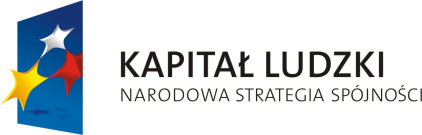 Należy podać wszystkie wydatki kwalifikowane związane z realizacją inwestycji dla kolejnych miesięcy realizacji projektu UWAGA: W TABELI NALEŻY UJĄĆ TERMIN FAKTYCZNEGO PONOSZENIA WYDATKU, A NIE NP. WYSTAWIENIA FAKTURY, ZA KTÓREJ ZAPŁATA NASTĄPI W KOLEJNYCH MIESIĄCACHZałącznik nr 1Harmonogram rzeczowo-finansowy inwestycji [w PLN]Należy podać wszystkie wydatki kwalifikowane związane z realizacją inwestycji dla kolejnych miesięcy realizacji projektu UWAGA: W TABELI NALEŻY UJĄĆ TERMIN FAKTYCZNEGO PONOSZENIA WYDATKU, A NIE NP. WYSTAWIENIA FAKTURY, ZA KTÓREJ ZAPŁATA NASTĄPI W KOLEJNYCH MIESIĄCACHZałącznik nr 1Harmonogram rzeczowo-finansowy inwestycji [w PLN]Należy podać wszystkie wydatki kwalifikowane związane z realizacją inwestycji dla kolejnych miesięcy realizacji projektu UWAGA: W TABELI NALEŻY UJĄĆ TERMIN FAKTYCZNEGO PONOSZENIA WYDATKU, A NIE NP. WYSTAWIENIA FAKTURY, ZA KTÓREJ ZAPŁATA NASTĄPI W KOLEJNYCH MIESIĄCACHZałącznik nr 1Harmonogram rzeczowo-finansowy inwestycji [w PLN]Należy podać wszystkie wydatki kwalifikowane związane z realizacją inwestycji dla kolejnych miesięcy realizacji projektu UWAGA: W TABELI NALEŻY UJĄĆ TERMIN FAKTYCZNEGO PONOSZENIA WYDATKU, A NIE NP. WYSTAWIENIA FAKTURY, ZA KTÓREJ ZAPŁATA NASTĄPI W KOLEJNYCH MIESIĄCACHZałącznik nr 1Harmonogram rzeczowo-finansowy inwestycji [w PLN]Należy podać wszystkie wydatki kwalifikowane związane z realizacją inwestycji dla kolejnych miesięcy realizacji projektu UWAGA: W TABELI NALEŻY UJĄĆ TERMIN FAKTYCZNEGO PONOSZENIA WYDATKU, A NIE NP. WYSTAWIENIA FAKTURY, ZA KTÓREJ ZAPŁATA NASTĄPI W KOLEJNYCH MIESIĄCACHZałącznik nr 1Harmonogram rzeczowo-finansowy inwestycji [w PLN]Należy podać wszystkie wydatki kwalifikowane związane z realizacją inwestycji dla kolejnych miesięcy realizacji projektu UWAGA: W TABELI NALEŻY UJĄĆ TERMIN FAKTYCZNEGO PONOSZENIA WYDATKU, A NIE NP. WYSTAWIENIA FAKTURY, ZA KTÓREJ ZAPŁATA NASTĄPI W KOLEJNYCH MIESIĄCACHZałącznik nr 1Harmonogram rzeczowo-finansowy inwestycji [w PLN]Należy podać wszystkie wydatki kwalifikowane związane z realizacją inwestycji dla kolejnych miesięcy realizacji projektu UWAGA: W TABELI NALEŻY UJĄĆ TERMIN FAKTYCZNEGO PONOSZENIA WYDATKU, A NIE NP. WYSTAWIENIA FAKTURY, ZA KTÓREJ ZAPŁATA NASTĄPI W KOLEJNYCH MIESIĄCACHZałącznik nr 1Harmonogram rzeczowo-finansowy inwestycji [w PLN]Należy podać wszystkie wydatki kwalifikowane związane z realizacją inwestycji dla kolejnych miesięcy realizacji projektu UWAGA: W TABELI NALEŻY UJĄĆ TERMIN FAKTYCZNEGO PONOSZENIA WYDATKU, A NIE NP. WYSTAWIENIA FAKTURY, ZA KTÓREJ ZAPŁATA NASTĄPI W KOLEJNYCH MIESIĄCACHZałącznik nr 1Harmonogram rzeczowo-finansowy inwestycji [w PLN]Należy podać wszystkie wydatki kwalifikowane związane z realizacją inwestycji dla kolejnych miesięcy realizacji projektu UWAGA: W TABELI NALEŻY UJĄĆ TERMIN FAKTYCZNEGO PONOSZENIA WYDATKU, A NIE NP. WYSTAWIENIA FAKTURY, ZA KTÓREJ ZAPŁATA NASTĄPI W KOLEJNYCH MIESIĄCACHZałącznik nr 1Harmonogram rzeczowo-finansowy inwestycji [w PLN]Należy podać wszystkie wydatki kwalifikowane związane z realizacją inwestycji dla kolejnych miesięcy realizacji projektu UWAGA: W TABELI NALEŻY UJĄĆ TERMIN FAKTYCZNEGO PONOSZENIA WYDATKU, A NIE NP. WYSTAWIENIA FAKTURY, ZA KTÓREJ ZAPŁATA NASTĄPI W KOLEJNYCH MIESIĄCACHZałącznik nr 1Harmonogram rzeczowo-finansowy inwestycji [w PLN]Należy podać wszystkie wydatki kwalifikowane związane z realizacją inwestycji dla kolejnych miesięcy realizacji projektu UWAGA: W TABELI NALEŻY UJĄĆ TERMIN FAKTYCZNEGO PONOSZENIA WYDATKU, A NIE NP. WYSTAWIENIA FAKTURY, ZA KTÓREJ ZAPŁATA NASTĄPI W KOLEJNYCH MIESIĄCACHZałącznik nr 1Harmonogram rzeczowo-finansowy inwestycji [w PLN]Należy podać wszystkie wydatki kwalifikowane związane z realizacją inwestycji dla kolejnych miesięcy realizacji projektu UWAGA: W TABELI NALEŻY UJĄĆ TERMIN FAKTYCZNEGO PONOSZENIA WYDATKU, A NIE NP. WYSTAWIENIA FAKTURY, ZA KTÓREJ ZAPŁATA NASTĄPI W KOLEJNYCH MIESIĄCACHZałącznik nr 1Harmonogram rzeczowo-finansowy inwestycji [w PLN]Należy podać wszystkie wydatki kwalifikowane związane z realizacją inwestycji dla kolejnych miesięcy realizacji projektu UWAGA: W TABELI NALEŻY UJĄĆ TERMIN FAKTYCZNEGO PONOSZENIA WYDATKU, A NIE NP. WYSTAWIENIA FAKTURY, ZA KTÓREJ ZAPŁATA NASTĄPI W KOLEJNYCH MIESIĄCACHZałącznik nr 1Harmonogram rzeczowo-finansowy inwestycji [w PLN]Należy podać wszystkie wydatki kwalifikowane związane z realizacją inwestycji dla kolejnych miesięcy realizacji projektu UWAGA: W TABELI NALEŻY UJĄĆ TERMIN FAKTYCZNEGO PONOSZENIA WYDATKU, A NIE NP. WYSTAWIENIA FAKTURY, ZA KTÓREJ ZAPŁATA NASTĄPI W KOLEJNYCH MIESIĄCACHData opracowania niniejszego HarmonogramuData opracowania niniejszego HarmonogramuPlanowana data rejestracji działalności gospodarczejPlanowana data rejestracji działalności gospodarczejData zakończenia finansowej realizacji inwestycji Data zakończenia finansowej realizacji inwestycji Rodzaj wydatku - zgodnie z tabelą biznesplanu.Planowany kwotę wydatku należy wpisać w kwocie nettoRodzaj wydatku - zgodnie z tabelą biznesplanu.Planowany kwotę wydatku należy wpisać w kwocie nettoMiesiące prowadzenia działalności – kolejne, począwszy od daty rozpoczęcia prowadzenia działalności gospodarczej(1 miesiąc liczy się jako pełny miesiąc kalendarzowy)   Miesiące prowadzenia działalności – kolejne, począwszy od daty rozpoczęcia prowadzenia działalności gospodarczej(1 miesiąc liczy się jako pełny miesiąc kalendarzowy)   Miesiące prowadzenia działalności – kolejne, począwszy od daty rozpoczęcia prowadzenia działalności gospodarczej(1 miesiąc liczy się jako pełny miesiąc kalendarzowy)   Miesiące prowadzenia działalności – kolejne, począwszy od daty rozpoczęcia prowadzenia działalności gospodarczej(1 miesiąc liczy się jako pełny miesiąc kalendarzowy)   Miesiące prowadzenia działalności – kolejne, począwszy od daty rozpoczęcia prowadzenia działalności gospodarczej(1 miesiąc liczy się jako pełny miesiąc kalendarzowy)   Miesiące prowadzenia działalności – kolejne, począwszy od daty rozpoczęcia prowadzenia działalności gospodarczej(1 miesiąc liczy się jako pełny miesiąc kalendarzowy)   Miesiące prowadzenia działalności – kolejne, począwszy od daty rozpoczęcia prowadzenia działalności gospodarczej(1 miesiąc liczy się jako pełny miesiąc kalendarzowy)   Miesiące prowadzenia działalności – kolejne, począwszy od daty rozpoczęcia prowadzenia działalności gospodarczej(1 miesiąc liczy się jako pełny miesiąc kalendarzowy)   Miesiące prowadzenia działalności – kolejne, począwszy od daty rozpoczęcia prowadzenia działalności gospodarczej(1 miesiąc liczy się jako pełny miesiąc kalendarzowy)   Miesiące prowadzenia działalności – kolejne, począwszy od daty rozpoczęcia prowadzenia działalności gospodarczej(1 miesiąc liczy się jako pełny miesiąc kalendarzowy)   Miesiące prowadzenia działalności – kolejne, począwszy od daty rozpoczęcia prowadzenia działalności gospodarczej(1 miesiąc liczy się jako pełny miesiąc kalendarzowy)   Miesiące prowadzenia działalności – kolejne, począwszy od daty rozpoczęcia prowadzenia działalności gospodarczej(1 miesiąc liczy się jako pełny miesiąc kalendarzowy)   Rodzaj wydatku - zgodnie z tabelą biznesplanu.Planowany kwotę wydatku należy wpisać w kwocie nettoRodzaj wydatku - zgodnie z tabelą biznesplanu.Planowany kwotę wydatku należy wpisać w kwocie nettomiesiąc 1miesiąc 2miesiąc 3miesiąc 4miesiąc 5miesiąc 6miesiąc 7miesiąc 8miesiąc 9miesiąc 10miesiąc 11miesiąc 1212345Razem wydatkiRazem wydatkiImię i nazwiskoAdres zamieszkaniaPESEL